
04.08.2015Участвуйте и побеждайте!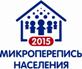 Информационно-издательский центр «Статистика России» проводит Конкурс на лучшее освещение в средствах массовой информации подготовки и проведения федерального статистического наблюдения «Социально-демографическое обследование (микроперепись населения) 2015 года» и другой социально-демографической статистической информации.Главная задача конкурса - появление публикаций, ориентированных на создание позитивного отношения населения России к микропереписи. Целевой аудиторией данного мероприятия являются журналисты региональных СМИ (в том числе интернет-СМИ), пишущие на темы, близкие к микропереписи населения.Материалы, представляемые на Конкурс, должны быть опубликованы в период с 1 июня по 5 ноября 2015г. и поступить Организатору Конкурса не позднее 10 ноября 2015г.В каждом федеральном округе будут определены два победителя, которым будут выплачены денежные премии: 1 премия – 50 тыс. рублей, 2 премия – 30 тыс. рублей.С положением о Конкурсе можно ознакомиться по ссылке...